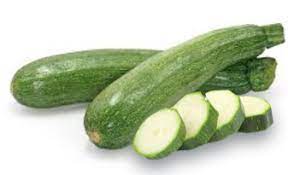 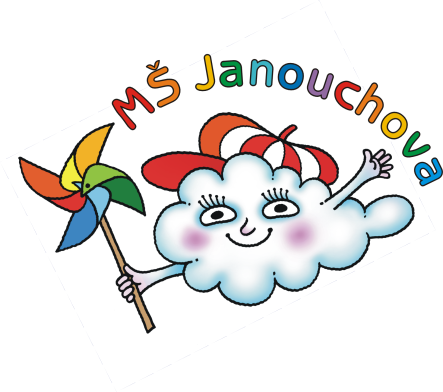 JÍDELNÍ LÍSTEKOD 9. 5. 2022 DO 13. 5. 2022STRAVA JE URČENA K OKAMŽITÉ SPOTŘEBĚ.ZMĚNA JÍDELNÍČKU JE VYHRAZENA.Pavla Maršálková			Helena Zímová		Šárka Ryšavávedoucí kuchařka			vedoucí kuchařka		vedoucí školní jídelnyjídelna Janouchova			jídelna ModletickáČerstvé ovoce, zelenina a bylinky jsou v jídelním lístku zvýrazněny modře.Dbáme na dodržování pitného režimu, po celý den je dětem nabízen mírně oslazený ovocný čaj a voda.PŘESNÍDÁVKAOBĚDSVAČINA9.5.rybí pomazánka, chléb, pomeranč, čaj s citrónem(1,4)polévka z jarní zeleninyjáhlová kaše s jablky a skořicí, voda s citrónem(1,7,9)chléb, pomazánkové máslo, mrkev, mléko(1,7)10.5.slunečnicový chléb, tvarohová pomazánka s pažitkou, kapie, mléko(1,7)dýňový krém s kuskusemkuřecí přírodní plátek, bramborová kaše, okurkový salát, čaj(1,7)lipánek, houska, hroznové víno, šípkový čaj(1,7)11.5.obilné kuličky, jahody, mléko(1,7)cuketová polévka s houstičkoumexický guláš, hrášková rýže, hruška, ovocný čaj(1,7)dalamánek s máslem, kedlubna, čaj, mléko(1,7)12.5.chléb, luštěninová pomazánka, rajčátko, mléko(1,7)zeleninová polévka s ovesnými vločkamivepřové maso v mrkvi, brambor, jablko, ovocný čaj(1,9)makový závin, kiwi, ovocný čaj13.5.houska, medové máslo, banán, mléko(1,7)zeleninový vývar s bylinkovým kapánímbílé fazolky po florentinsku, pečivo, ovocný čaj(1,3,7,9)obložený chléb s plátkovým sýrem a paprikou, čaj, mléko(1,7)